«Вместе детям»13 мая 2022 года на базе ГАПОУ ВО «Гусь – Хрустальный технологический колледж» им. Г.Ф. Чехлова, состоялась встреча   замещающих родителей, детей и специалистов центра ГБУ ВО  ЦППМС.  Юрист Рошва Александра Юрьевна рассказала о  юридических правах детей-сирот и детей, оставшихся без попечения родителей, социальный педагог Попова Янна Анатольевна  выступила с темой «Виртуальная реальность: возможности и опасность».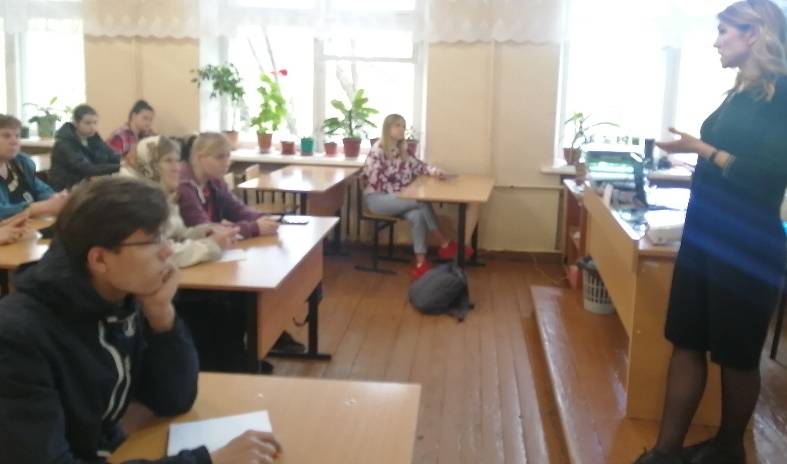 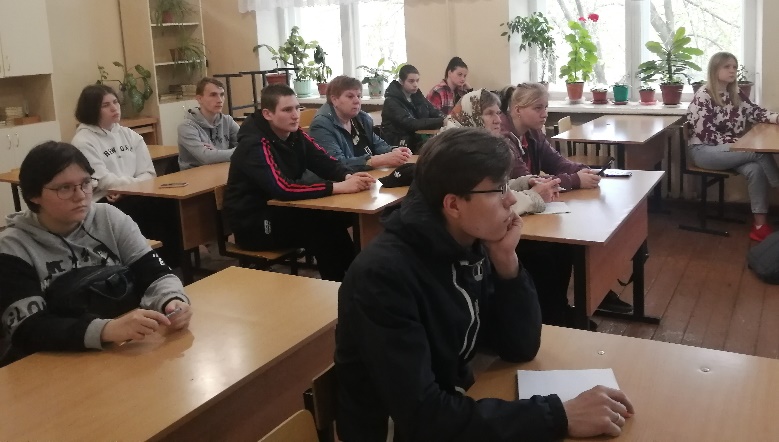 